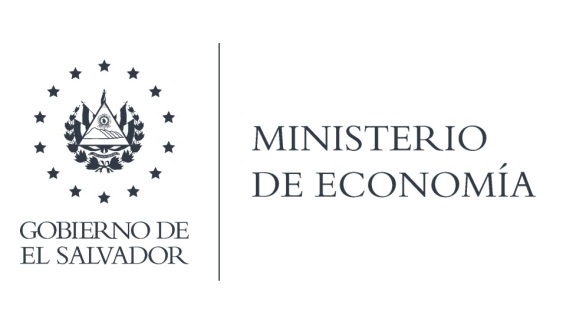 La Dirección General de Estadísticas y Censos (DIGESTYC), en atención y respuesta al requerimiento solicitado, adjunto la Boleta del Módulo para la Medición Multidimensional de la Pobreza que fue diseñado como una ampliación de la EHPM 2014 y que integran la medición multidimensional de la pobreza.Lic. Laura QuintanillaOficial de InformaciónMINISTERIO DE ECONOMÍA REPÚBLICA DE EL SALVADOR, C.A.Alameda Juan Pablo II y Calle Guadalupe Edificio Cl - C2, Centro de Gobierno. San SalvadorTeléfonos (PBX): (503) 2590-5600www.minec.gob.sv